De maatregel=Actie of stap:Als dit niet werkt, moet ik andere maatregelen nemen.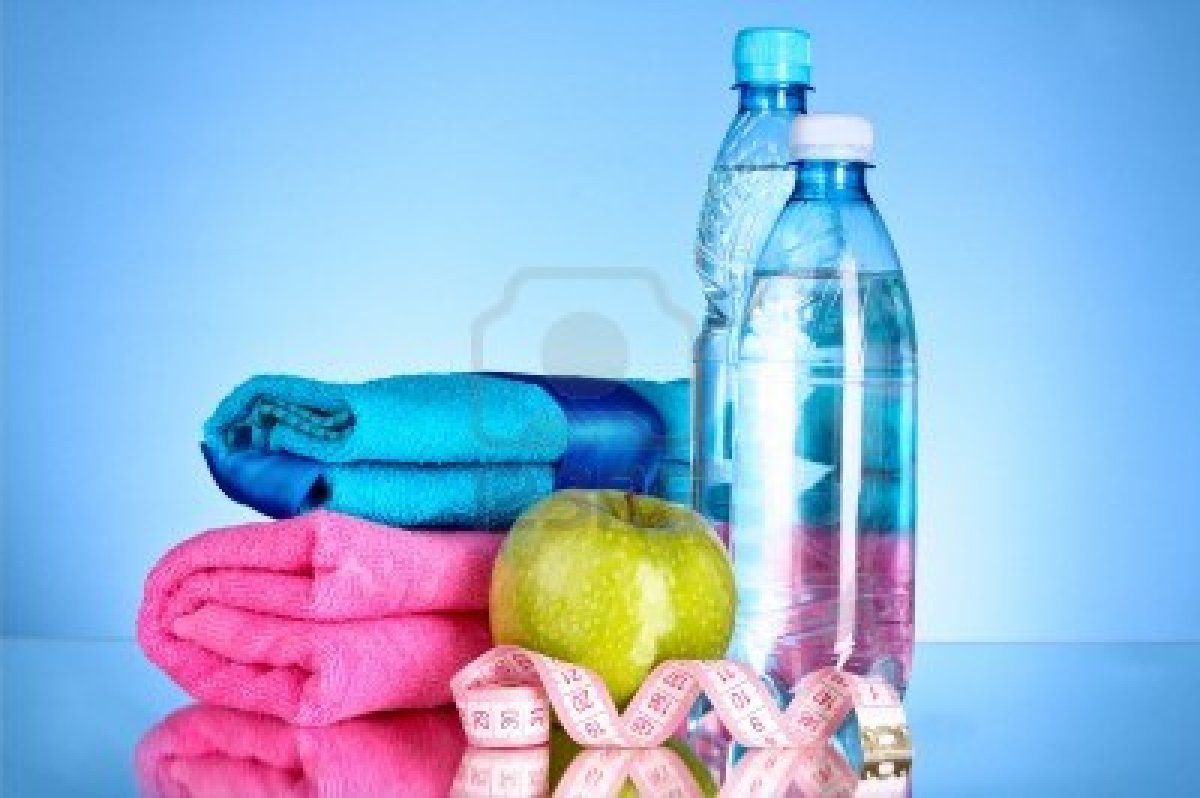 